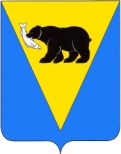 УПРАВЛЕНИЕЭКОНОМИЧЕСКОЙ ПОЛИТИКИАДМИНИСТРАЦИЯУСТЬ-БОЛЬШЕРЕЦКОГОМУНИЦИПАЛЬНОГО РАЙОНАКАМЧАТСКОГО КРАЯ684100, с. Усть-Большерецк, ул.  Октябрьская,  14Телефоны:  2-11-00, 2-00-06 (т/ф) E-mail: econom_adm_rmo@mail.ruот                         №  03/__________Руководителю муниципального казенного учреждения « Служба материально-технического и организационного обеспечения органов местного самоуправления Усть-Большерецкого муниципального района»М.Н. Михалко	Управление экономической политики Администрации Усть-Большерецкого муниципального района направляет Вам для размещения на официальном сайте Администрации Усть-Большерецкого муниципального района в разделе «Управления, комитеты, отделы»  вкладка «Управление экономической политики»  вкладки «Занятость населения», «Информационные сообщения» информацию следующего содержания:«ПАМЯТКА ДЛЯ ТЕХ, КТО ПОЛУЧАЕТ ЗАРАБОТНУЮ ПЛАТУ В «КОНВЕРТАХ»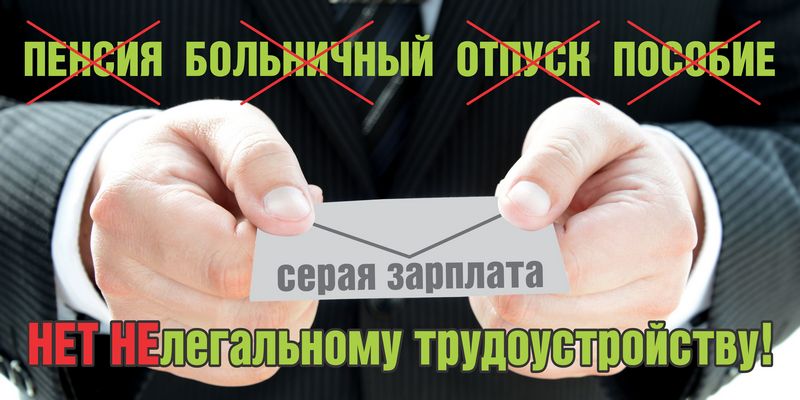 Каждый работник имеет право получать за свой труд официальные доходы!Не приступайте к работе без подписанного трудового договора!В трудовом договоре должна быть отражена сумма реальной заработной платы!Что делать, чтобы заставить работодателя выплачивать реальную зарплату официально?ЕСЛИ РАБОТОДАТЕЛЬ НЕ РЕАГИРУЕТ НА ВАШИ ТРЕБОВАНИЯ, ВЫ МОЖЕТЕ ОБРАТИТЬСЯ:В Государственную инспекцию труда в Камчатском крае, в функции которой входит обеспечение соблюдения и защиты трудовых прав и свобод граждан (адрес: г. Петропавловск-Камчатский, ул. Владивостокская, 3, адрес в интернете: www.git41.rostrud.ru., электронная почта: kam_trud@inbox.ru, телефон/факс: 8(4152) 412-854).;В суд по месту нахождения Вашего предприятия;В Прокуратуру Усть-Большерецкого района (адрес Прокуратуры Усть-Большерецкого района: 684100, с.Усть-Большерецк, ул.Октябрьская, 7, тел. 8(41532) 21-690, адрес электронной почты: ustbolshereck@kamprok.ru);В Межрайонную инспекцию ФНС России №3 по Камчатскому краю: 683023, Камчатский край, г. Петропавловск-Камчатский, пр. Победы, 32/1, телефон "доверия": 7 (4152) 29-87-29, адрес в интернете: www.nalog.ru.»Помните!Молчаливое согласие работников позволяет недобросовестным работодателям использовать сложившуюся ситуацию в своих интересах и недоплачивать налоги в бюджетную систему и внебюджетные фонды.И.о. руководителя Управления экономической политики Администрации Усть-Большерецкого муниципального района                                                                                 А.В. ЕрмоловаИсп.: Шиндлер Марина СергеевнаТел.: 2-00-06